www.bazaprichal.ru   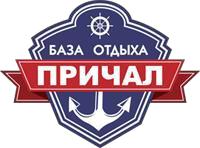 тел. 8 905 976 41 53Красноярский край, Балахтинский район, п.ПриморскПрейскурант цен на оказание услуг на базе отдыха "Причал" с 1.06.2024Прейскурант цен на оказание услуг на базе отдыха "Причал" с 1.06.2024                                                 Удобство и комфортСтоимостьВъезд на автомобилях, кемпинг и размещение на территории палаточного городка с душевыми кабинами свободного пользования, пляжем, понтонами для купания. *проход на территорию палаточного городка свободный1000 руб/сутки с машины с 1.06.24Аренда шатра (вместимость до 100 человек)(холодильная камера, чайник, кухонный гарнитур, электроплита, холодное/горячее водоснабжение, электричество, акустический усилитель, лазер, зеркальный шар, большой телевизор, цифровая приставка для TV, мангал)*Дрова не предоставляются                                    * проезд машин в стоимость аренды беседок не входит    10 000 руб/суткиАренда большой беседки с видом на Красноярское море (до 25 человек)                (холодильная камера, чайник, кухонный гарнитур, холодное/горячее водоснабжение, музыкальный центр, электричество, свет, мангал)*Дрова не предоставляются                                       * проезд машин в стоимость аренды беседок не входит    5000 руб/суткиАренда малой беседки с видом на Красноярское море (электричество, свет, холодное водоснабжение, мангал)*Дрова не предоставляются                                      * проезд машин в стоимость аренды беседок не входит    1000 руб/ суткиАренда комплекса для приготовления барбекю (тандыр, казан, барбекю, чайник, электроплита, холодильник, микроволновая печь, кухонный гарнитур, электричество, холодное/горячее водоснабжение, музыкальный центр, свет, дрова)* проезд машин в стоимость аренды комплекса не входит         *Минимум 4 часа*                                      500 руб/час                                       6000 руб/суткиАренда столика на веранде при комплексе для приготовления барбекю300 руб/суткиСауна в гостинице (вместимость до 8 человек) *Минимум 2 часа*                                      (максимальная вместимость до 12 человек)1000 руб/час                               Баня на пляжном берегу палаточного городка на 6 чел *Минимум 2 часа*                                                            (максимальная вместимость до 12 человек) 1000 руб/часКомплект для сауны (простынь/полотенце)200 руб/комплект                                                            Водные услуги Аренда катамарана *Минимум 2 часа*300 руб/часАренда баркаса с веслами *Минимум 2 часа*300 руб/ часАренда баркаса с мотором 5 л. с. (по наличию), топливо включено *Минимум 2 часа*600 руб/час                                                Спортивные развлеченияКорт для спортивных игр свободного пользованияБесплатноАренда "Аэрохоккей"50 руб/жетонАренда стола с набором для игры в настольный теннис200 руб/часАренда велосипеда300 руб/час                    Все для вкуса и приготовления (услуги в магазине «Причал»)Чистка рыбы / Потрошение / Соление (в магазине «Причал»)100 руб/кг (за одну услугу)Лед для упаковки рыбы (в магазине «Причал»)Цены магазинаВеник для бани (в магазине «Причал»)Цены магазинаПакет угля 10л (в магазине «Причал»)Цены магазинаТермоящик с крышкой (60 л.) для рыбы/продуктов (в магазине «Причал»)Цены магазинаПрейскурант цен на стоянку и хранение транспортных средствВодный транспорт до 6 м. на стоянке или на воде (лодки, шлюпки, баркасы) 300 руб/сутки;  7000 руб/месяцВодный транспорт от 6 м. на стоянке или на воде (катера, яхты, плав. павильоны)600 руб/сутки;  15000 руб/месяцИспользование розетки для зарядки/прогрева автомобиля 220 вольт300 рублей/не более 12 часовИспользование розетки для зарядки/прогрева автомобиля 380  вольт500 рублей/не более 12 часов